ПАСПОРТЛенточный шлифовальный станок(гриндер)ЛЕВША 1250Мытищи, 2019Общие сведения об изделии1.1 Ленточный шлифовальный станок (гриндер) представляет собой устройство, предназначенное для шлифования поверхностей заготовок из древесины, металла, пластика (в том числе армированного) с помощью движущейся бесконечной шлифовальной ленты.1.2. Гриндер предназначен для эксплуатации в следующих условиях: - температура окружающей среды от 10 до 35 °С;- относительная влажность воздуха до 80 % при температуре 25 °С;- машина не предназначена для профессионального использования в непрерывном режиме.Основные технические характеристикиКомплект поставкиВ комплект поставки входит:-паспорт – 1 экз.;-ленточный шлифовальный станок – 1 шт.;-контактное колесо – 1 шт.;- набор контуровочных роликов из 3-х штук – 1 шт.;- кронштейн для установки контуровочного ролика – 1 шт.Сведения о приемкеЛенточный шлифовальный станок "ЛЕВША 610"Зав. № ____________ соответствует требованиям технических регламентов таможенного союза: ТР ТС 010/2011; ТР ТС 004/2011; ТР ТС 020/2011, обеспечивающим безопасность жизни, здоровья потребителей и охрану окружающей среды и признан годной к эксплуатации. “____”________________201 г.Входной контроль ”____”________________201 г. ___________ (дата изготовления) (штамп ОТК) (дата проверки) Дата продажи “___”_____________ 201 г. __________________ _________________ (подпись продавца) (штамп магазина)Устройство и принцип работы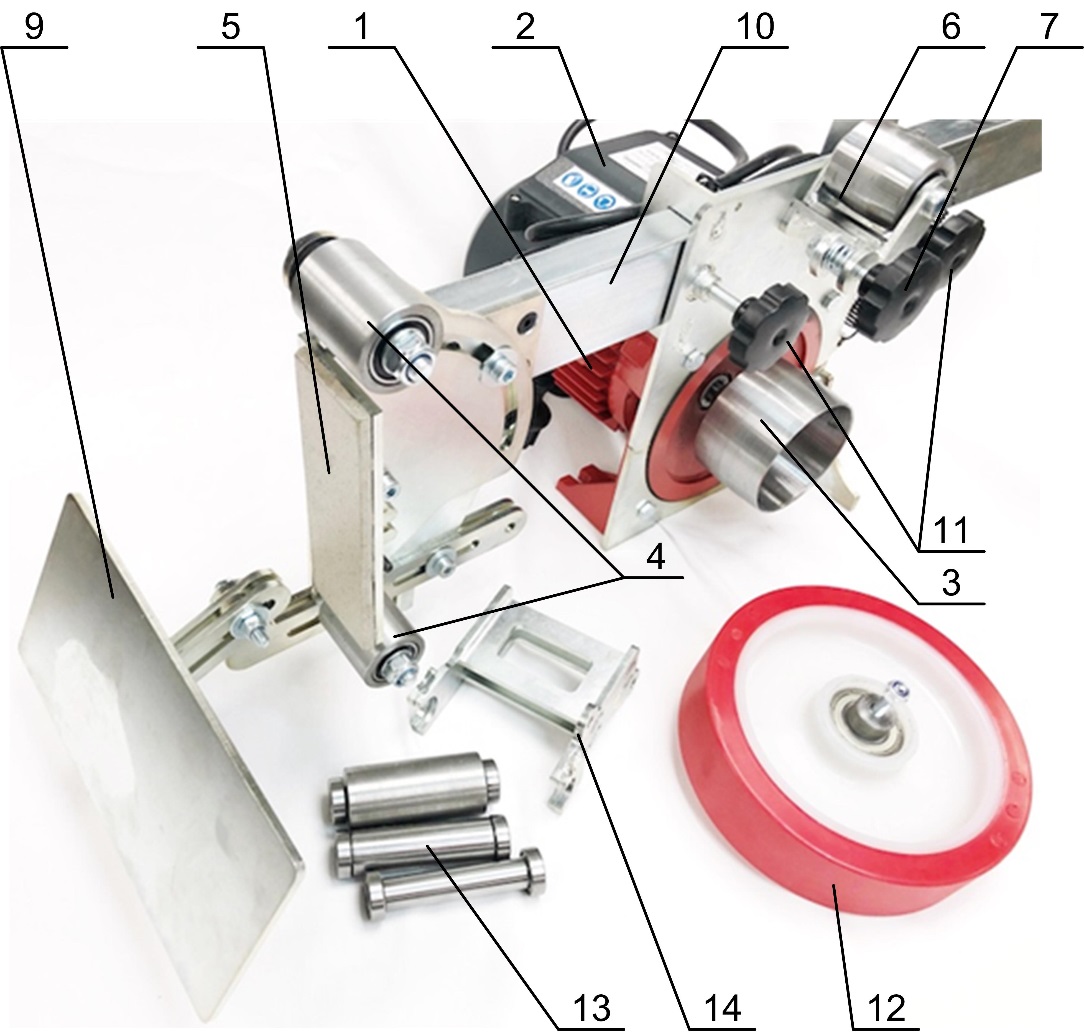 Рисунок 1 – Внешний вид гриндера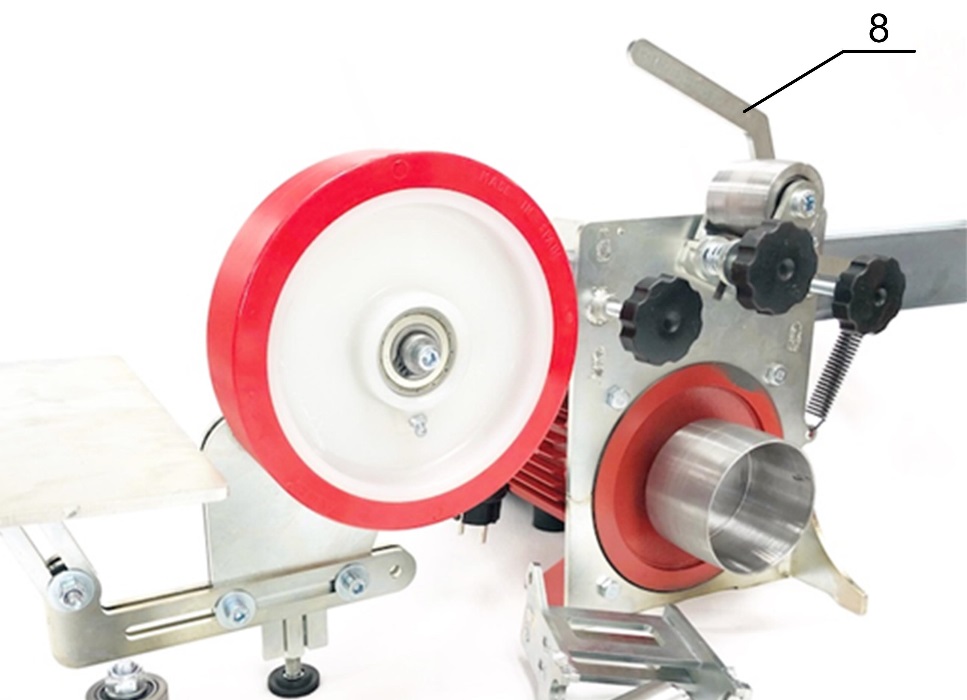 Рисунок 2 – Внешний вид гриндера с установленным контактным колесомГриндер (внешний вид представлен на рис. 1) состоит из однофазного электродвигателя 1, на корпусе которого смонтирован блок управления 2 с кнопкой включения и шнуром питания со штепсельной вилкой. Бесконечная лента устанавливается на устройство движения ленты, состоящее из приводного шкива 3, пары направляющих роликов 4, рабочей плоскости упорного стола 5 и механизма направления и стабилизации ленты 6, состоящего из бочкообразного ролика, установленного на отклоняющем узле с регулировочным барашком 7. Ослабление ленты для ее монтажа и демонтажа производится нажатием на подпружиненный рычаг 8 (рис. 2). Также на раме смонтирован подручник 9 с механизмом изменения положения и угла наклона. Заточные приспособления, входящие в комплект поставки устанавливаются на подвижном ригеле, который фиксируется от перемещения в продольном направлении двумя барашками 11. Гриндер снабжен контактным колесом 12 (на рис. 2 представлен станок с установленным контактным колесом 12), а также набором контуровочных роликов 13, устанавливаемых в кронштейн для установки уонуровочных роликов 14.Подготовка к работеПодготовка к работе заключается в установке гриндера на твердое жесткое основание, а также его надежном закреплении. После данной опреции необходимо установить выбранную бесконечную абразивную ленту в механизм передачи движения. Регулировка положения ленты осуществляется путем вращения барашка 7 по/против часовой стрелки во время работы до достижения ее требуемого положения.Гарантийные обязательстваПредприятие изготовитель гарантирует соответствие требованиям технических регламентов таможенного союза: ТР ТС 010/2011; ТР ТС 004/2011; ТР ТС 020/2011 при соблюдении условий хранения, транспортирования, монтажа, эксплуатации.Гарантийный срок эксплуатации 1 год.Сведения о рекламацияхПо всем вопросам, связанным с качеством продукции, гарантийным и постгарантийным ремонтом обращаться по электронной почте pozdeev.p@gmail.comИзготовитель не принимает рекламации в случае нарушения условий хранения, транспортирования, монтажа, эксплуатации.Напряжение питания, В~220Потребляемая мощность, кВт1,1Степень защитыIP44Уровень шума, дБ90Скорость ленты, м/с15Ширина ленты, мм50Длина ленты, мм1250Масса, кг26Габаритные размеры ДхШхВ, мм700х540х300